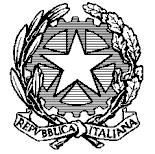 Presidenza del Consiglio dei MinistriSEZIONE TRASPARENZA2019-2021SommarioSEZIONE TRASPARENZA1	Premessa	32	Le azioni per la trasparenza per il triennio 2019-2021	32.1	Pubblicazione delle Mappature degli obblighi di pubblicità delle Strutture della P.C.M.	32.2	Pubblicazioni dei Commissari straordinari di Governo e dei Rappresentanti del Governo presso le Regioni e le Province autonome.	42.3	Impatto della nuova normativa in materia di trattamento dei dati personali - Regolamento UE 2016/679	42.4	Accesso civico semplice e Accesso civico generalizzato (F.O.I.A.)	52.4.1	Miglioramento del sistema di protocollo informatico ai fini dell’efficientamento della catalogazione e della gestione documentale delle istanze di Accesso civico generalizzato (F.O.I.A.)	52.5	Gli obblighi di pubblicazione a carico dei Dirigenti	62.6	Vigilanza sugli enti pubblici e privati	62.7	Rilevazione del grado di soddisfazione dell’utenza	62.8	Formazione	72.9	Dati ulteriori	73	Il sistema di controllo sulle azioni programmate in materia di trasparenza	7Allegati Allegato 1: Mappature degli obblighi di pubblicità delle Strutture della PCM (n. 31)Allegato 2: Cronoprogramma delle attività per il triennio 2019-2021PremessaLa presente Sezione pone gli obiettivi per l’implementazione delle misure di trasparenza per il triennio 2019-2021, tenendo conto della normativa contenuta nel D.Lgs. n. 33 del 2013, del successivo D.Lgs. n. 97 del 2016, degli orientamenti dell’A.N.AC., nonché della recente entrata in vigore del D.Lgs. n. 101/2018, che ha adeguato il Codice in materia di protezione dei dati personali (D.Lgs. n. 196/2003) alle disposizioni del Regolamento (UE) 2016/679 relativamente al trattamento dei dati personali. Nel corso dell’anno 2018 sono state completate le attività previste dal cronoprogramma, Sezione trasparenza, allegato al P.T.P.C. 2018-2020. L’attività di “Rilevazione del grado di soddisfazione dell’utenza” è stata rinviata a causa del necessario completamento del restyling del sito del Governo - Sezione Amministrazione Trasparente. Tale attività viene riprogrammata per il corrente anno. Le attività inerenti i “Controlli sull'assolvimento degli obblighi di pubblicità” sono state avviate e sono in corso di svolgimento.Le azioni per la trasparenza per il triennio 2019-2021Le azioni programmate hanno l’obiettivo di promuovere la cultura della trasparenza attraverso l’adempimento degli obblighi in materia di pubblicità e di semplificare l’attività delle Strutture impegnate nelle pubblicazioni previste dalla normativa vigente in una logica di miglioramento continuo.Secondo quanto disposto dall’art. 10, comma 3, del D.Lgs. n. 33/2013, “la promozione di maggiori livelli di trasparenza costituisce un obiettivo strategico di ogni amministrazione, che deve tradursi nella definizione di obiettivi organizzativi e individuali.” In coerenza con tale previsione, come riportato nel par. 2.1 del presente P.T.P.C., le Direttive generali per l’azione amministrativa per l’anno 2019, individueranno alcuni obiettivi relativi ad azioni miranti a promuovere la prevenzione della corruzione e la trasparenza anche attraverso modalità organizzative più efficienti per l’assolvimento dei relativi adempimenti. Pubblicazione delle Mappature degli obblighi di pubblicità delle Strutture della P.C.M.Durante il 2018 le Strutture hanno provveduto all’aggiornamento delle Mappature degli obblighi di pubblicità e dei Responsabili della trasmissione e pubblicazione dei dati.  Le Mappature sono allegate alla presente Sezione (Allegato 1) e ne costituiscono parte integrante. Esse saranno quindi pubblicate con il Piano, nonché sulla rete intranet della P.C.M. al fine di darne la massima diffusione.Le Mappature potranno essere aggiornate attraverso un atto del R.P.C.T. in caso di sopravvenute riorganizzazioni o di variazioni nella titolarità delle responsabilità e/o del personale delle Strutture, nonché nel caso di istituzione di nuove Strutture.Pubblicazioni dei Commissari straordinari di Governo e dei Rappresentanti del Governo presso le Regioni e le Province autonome.A seguito dell’approvazione del P.N.A. 2017 da parte dell’A.N.AC. ed in linea con le indicazioni contenute nel P.T.P.C. 2018-2020 della P.C.M., con D.P.C.M. 28 marzo 2018 è stato modificato l’art. 10 del D.P.C.M. 20 dicembre 2013, recante “Modalità applicative degli obblighi di trasparenza in P.C.M. ai sensi dell’art. 49 del d.lgs. n. 33/2013”, concernente l’attribuzione del ruolo di Responsabile della Prevenzione della Corruzione e della Trasparenza nelle Strutture commissariali.Al fine di agevolare le pubblicazioni di competenza dei Commissari straordinari e dei Rappresentanti di Governo presso le Regioni a statuto speciale e le Province autonome, la P.C.M. offrirà alle Strutture di supporto ai menzionati organi la possibilità di utilizzare il sito del Governo – Sezione Amministrazione Trasparente.  Le modalità tecniche ed operative per attuare questo obiettivo saranno approfondite nell’ambito di un Gruppo di lavoro interdipartimentale che è in corso di costituzione su iniziativa del Responsabile. Il Gruppo dovrà produrre una proposta operativa al R.P.C.T. entro il 30 aprile 2019. L’offerta di disponibilità a pubblicare sul sito del Governo dovrà essere resa nota, mediante la diramazione di una circolare, ai Commissari straordinari e ai Rappresentanti del Governo da parte del R.P.C.T., d’intesa con l’U.S.G., il DI.C.A., il DI.P., il D.S.S. e dell’Ufficio Stampa e del Portavoce, entro il primo semestre 2019. Impatto della nuova normativa in materia di trattamento dei dati personali - Regolamento UE 2016/679A seguito dell’entrata in vigore del D.Lgs. n. 101/2018, recante “Disposizioni per l'adeguamento della normativa nazionale alle disposizioni del regolamento (UE) 2016/679 del Parlamento europeo e del Consiglio, del 27 aprile 2016, relativo alla protezione delle persone fisiche con riguardo al trattamento dei dati personali, nonché alla libera circolazione di tali dati e che abroga la direttiva 95/46/CE (Regolamento generale sulla protezione dei dati)” è stato adottato il D.P.C.M. 25 maggio 2018, con cui la P.C.M. ha proceduto all’individuazione dei soggetti mediante i quali la Presidenza stessa esercita le funzioni di Titolare del trattamento dei dati personali. Nel corso del 2019, successivamente alla designazione del Responsabile del trattamento dei dati personali per la P.C.M., il R.P.C.T. avvierà un confronto con tale organo per individuare le iniziative più opportune finalizzate ad agevolare l’assolvimento degli obblighi di pubblicità nel rispetto della disciplina sulla tutela dei dati personali.  Accesso civico semplice e Accesso civico generalizzato (F.O.I.A.)Verranno istruite a cura del R.P.C.T. le istanze di Accesso civico semplice riguardanti i dati e le informazioni sottoposte ad obbligo di pubblicazione di cui sono titolari le Strutture della P.C.M..L’U.C.I. e tutte le Strutture della P.C.M. istruiranno le istanze di Accesso civico generalizzato (F.O.I.A.) riguardanti atti e documenti della P.C.M.. Il R.P.C.T. provvederà sulle eventuali istanze di riesame, secondo quanto disposto dal D.Lgs. n. 33 del 2013 e dalla Direttiva del Segretario Generale 6 dicembre 2017.Il R.P.C.T., inoltre, sempre sulla base di quanto stabilito dalla predetta Direttiva e dalle indicazioni dell’A.N.AC., promuoverà e curerà l’aggiornamento del Registro degli accessi della P.C.M., redatto sulla base delle informazioni fornite dalle Strutture competenti alla trattazione e relativo alle tre tipologie di accesso (civico semplice, civico generalizzato e documentale). Semestralmente, entro il mese di luglio dell’anno in corso e di gennaio dell’anno successivo, il Registro degli accessi aggiornato verrà pubblicato nell’apposita Sezione dedicata del sito web istituzionale accessibile al seguente link: http://presidenza.governo.it/AmministrazioneTrasparente/AltriContenuti/AccessoCivico/index.html .Miglioramento del sistema di protocollo informatico ai fini dell’efficientamento della catalogazione e della gestione documentale delle istanze di Accesso civico generalizzato (F.O.I.A.) Nel corso del 2019 l’U.C.I., in collaborazione con il D.S.S., procederà allo studio e all’attivazione di una versione evoluta del “Registro degli accessi” con specifico riguardo alle istanze di Accesso civico generalizzato (F.O.I.A.), impiegando il sistema di protocollo informatico e di gestione documentale DocsPA, in uso presso l’Amministrazione, opportunamente adattato.Il processo che verrà attivato si baserà sulla creazione nell’ambito del sistema informativo DocsPA di un “fascicolo procedimentale”, per ogni istanza di accesso F.O.I.A. pervenuta all’Amministrazione, che fungerà da collettore per tutta la documentazione associata al processo di gestione dell’istanza stessa.L’implementazione del sistema informativo DocsPA è finalizzata a consentire: l’associazione al “fascicolo procedimentale” di informazioni aggiuntive a supporto dell’azione di monitoraggio dello stato delle istanze; l’effettuazione di ricerche con funzionalità di esportazione dei risultati delle stesse; l’attivazione di automatismi per la compilazione del “Registro degli accessi”.Saranno inoltre organizzate iniziative formative (almeno una nel corso dell’anno 2019) dedicate ai Referenti F.O.I.A., per l’illustrazione delle innovazioni al sistema da parte della società realizzatrice.Gli obblighi di pubblicazione a carico dei Dirigenti Relativamente agli obblighi di pubblicità a carico dei dirigenti, restano confermate le disposizioni di cui alla Delibera A.N.AC. n. 382 del 12 aprile 2017, recante “Sospensione dell’efficacia della delibera n. 241/2017 limitatamente alle indicazioni relative all’applicazione dell’art. 14 co. 1 lett. c) ed f) del D.Lgs. 33/2013 per tutti i dirigenti pubblici, compresi quelli del SSN”, in attesa del pronunciamento della Corte costituzionale, alla cui attenzione è stata rimessa la questione di legittimità costituzionale dell’art. 14 (Ordinanza TAR Lazio, Sez. I quater, delibera n. 9828 del 19 settembre 2017). Al riguardo, istruzioni per la P.C.M. sono state fornite con circolare DI.P. prot. n. 18339 del 19 aprile 2017 a firma del Segretario Generale.Vigilanza sugli enti pubblici e privati Si fa rinvio a quanto previsto nel par. 5.1.13 del presente P.T.P.C..Rilevazione del grado di soddisfazione dell’utenzaDurante l’anno 2019, entro il mese di luglio, il R.P.C.T., in collaborazione con la Redazione internet dell’Ufficio stampa e del Portavoce e con l’U.I.T. del D.S.S. procederà alla rilevazione del grado di soddisfazione dell’utenza esterna. FormazionePer quanto riguarda la formazione in tema di trasparenza, etica ed integrità, si fa rinvio alla programmazione delle attività esposte nel presente P.T.P.C. (cfr.: par. 5.1.15). Dati ulterioriTutte le Strutture interessate provvederanno, entro il secondo semestre 2019, all’aggiornamento della pagina “Orientarsi in P.C.M.”, situata all’interno della sottosezione “Dati ulteriori”.Nel corso del 2019 tutte le Strutture verificheranno l’opportunità di pubblicare dati ulteriori relativi alla propria attività. Il sistema di controllo sulle azioni programmate in materia di trasparenzaIl monitoraggio sull’attuazione della presente Sezione consiste nella verifica periodica dell’aggiornamento dei dati, della loro completezza e correttezza, al fine di incrementare il livello di trasparenza ed individuare eventuali azioni di miglioramento.Si effettuerà anche per il 2019:a)	il monitoraggio trimestrale della Sezione Amministrazione Trasparente;b)	il monitoraggio dello stato di attuazione del cronoprogramma;c)	il controllo sul corretto assolvimento degli obblighi di pubblicazione.Monitoraggio dei dati pubblicati nella sezione Amministrazione TrasparenteTale attività è indirizzata a verificare la completezza e la correttezza dei dati pubblicati e viene svolta da parte del R.P.C.T. a cadenza trimestrale. L’attività consiste nella verifica delle pagine della Sezione Amministrazione Trasparente in relazione alle previsioni normative e nella eventuale segnalazione alle Strutture in caso di criticità. Monitoraggio sull’attuazione delle azioni programmate Il R.P.C.T. a cadenza trimestrale effettua una verifica dello stato di attuazione delle attività previste dal Cronoprogramma delle attività programmate per il triennio 2019-2021 (Allegato 2 della presente Sezione). Gli eventuali scostamenti dal cronoprogramma, con le relative motivazioni, sono riportati in apposito report. Dall’esito del monitoraggio potranno emergere azioni di miglioramento da attivare.Controllo sugli obblighi di pubblicazioneIl controllo sugli obblighi di pubblicità ha lo scopo di verificare l’attuazione delle prescrizioni di legge e viene svolto dal R.P.C.T. sulle aree a rischio individuate nel P.N.A., mediante sorteggio delle Strutture della P.C.M. da sottoporre a controllo (una volta l’anno, nel mese di settembre) relativamente agli atti prodotti in un determinato periodo dell’anno.  I dati pubblicati nella Sezione Amministrazione Trasparente sono confrontati con quelli in possesso dell’U.C.I. e dell’U.B.R.R.A.C.. I controlli sugli obblighi di pubblicità avviati nel secondo semestre del 2018 sugli atti prodotti dal 1 ottobre 2017 al 31 agosto 2018 verranno completati entro il primo semestre del 2019.